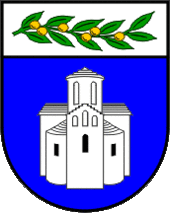 ZADARSKA ŽUPANIJAUPRAVNI ODJEL ZA JAVNU NABAVU I UPRAVLJANJE IMOVINOMBožidara Petranovića 8, ZadarPOZIV NA DOSTAVU PONUDEu postupku jednostavne nabave radova na demontaži i montaži klima uređajaEvidencijski broj: 103-23-JNKLASA: 406-03/23-03/58URBROJ: 2198-17-23-3Zadar, 2. listopada 2023. godineSadržaj:POZIV NA DOSTAVU PONUDENaručitelj Zadarska županija, Božidara Petranovića 8, Zadar, OIB: 56204655363 pokrenula je postupak jednostavne nabave radova na demontaži i montaži klima uređaja, evidencijski broj 103-23-JN, a za koju, sukladno članku 12. stavku 1. Zakona o javnoj nabavi („Narodne novine“ broj 120/16, 114/22), nije obvezan primijeniti Zakon o javnoj nabavi za predmetnu nabavu.Temeljem članka 17.  Pravilnika o provedbi postupaka jednostavne nabave („Službeni glasnik Zadarske županije“ broj 3/23) javnom objavom na mrežnoj stranici Zadarske županije upućuje se gospodarskim subjektima poziv na dostavu ponuda sukladno slijedećim uvjetima i zahtjevima koji predstavljaju osnovne elemente za izradu ponude.OPĆI PODACI Opći podaci o naručiteljuZADARSKA ŽUPANIJABožidara Petranovića 823000 ZADAR OIB: 56204655363Telefon: 023/ 350-350Telefaks: 023/ 350-319 Mrežna stranica: www.zadarska-zupanija.hr Osoba ili služba zadužena za komunikaciju s gospodarskim subjektimaUpravni odjel za javnu nabavu i upravljanje imovinom, Odsjek za javnu nabavuKontakt osoba: Mira OrlovićTelefon: 023/350-300Adresa elektronske pošte: nabava@zadarska-zupanija.hrOvaj Poziv na dostavu ponuda objavljen je na mrežnoj stranici naručitelja www.zadarska-zupanija.hr gdje će biti objavljene i sve eventualne izmjene Poziva.PODACI O PREDMETU NABAVEEvidencijski broj nabave: Evidencijski broj nabave je 103-23-JNProcijenjena vrijednost predmeta nabave: 11.000,00€ bez PDV-a Opis predmeta nabave Predmet nabave je izvođenje radova na demontaži postojećih klima uređaja na lokacijama J.J. Strossmayera i Ivana Mažuranića u Zadru, te montaži i servisu istih na lokacijama na području Zadarske županije.CPV oznaka i naziv prema Uredbi o uvjetima primjene Jedinstvenog rječnika javne nabave (CPV): 45331220-4.Količina i tehnička specifikacija predmeta nabaveKoličina i tehničke specifikacije predmeta nabave opisane su u Troškovniku koji je sastavni dio ovog Poziva na dostavu ponude. Budući se radovi planiraju na više lokacija na području grada i županije Naručitelj će kada se ostvare uvjeti za izvođenje radova na pojedinoj lokaciji, odabranom ponuditelju izdati narudžbenicu.Prilikom demontaže/montaže klima uređaja ponuditelj je dužan osigurati potreban materijal za izvođenje radova uklanjanja postojećih/montiranja klima uređaja sa/na objekt/e koje je odredio Naručitelj, te je kod montaže istih dužan izvršiti servis uređaja prije puštanja u rad.Ukoliko dođe do oštećenja zida prilikom skidanja ili montiranja uređaja odbrani ponuditelj dužan je isto sanirati o vlastitom trošku. Nadalje prilikom izvođenja radova unutar poslovnih prostorija Naručitelja odabrani ponuditelj dužan je tijekom izvođenja radova zaštititi uredski namještaj, opremu, te ostalu imovinu.Sve eventualne štete, gubitke i troškove koji proizlaze kao posljedica ili rezultat aktivnosti vezanih uz radove, a uvjetovani su krivnjom ili odgovornošću ponuditelja, ponuditelj će nadoknaditi o svom trošku.Količina predmeta nabave iskazana u troškovniku je predviđena (okvirna). Stvarno nabavljena količina predmeta nabave može biti veća ili manja od predviđene količine. Naručitelj se ne obvezuje na realizaciju navedenih količina u cijelosti. Stvarna realizacija ovisna je o potrebama i raspoloživim financijskim sredstvima naručitelja.Mjesto izvršenja ugovoraPodručje zadarske županijeRok početka i završetka izvršenja ugovoraS ponuditeljem čija ponuda bude odabrana sklopit će se Ugovor za izvođenje radova na demontaži i montaži klima uređaja. Ugovor stupa na snagu danom obostranog potpisa i traje do 31. prosinca 2023. godine.Naručitelj će tijekom trajanja Ugovora odabranom ponuditelju, a temeljem uvjeta iz Ugovora, izdati narudžbenicu kada se ostvare uvjeti za izvođenje predmetnih radova na pojedinoj lokaciji. Naručitelj u ovoj fazi dostavlja prijedlog ugovora (Prilog 2.) te zadržava pravo isti prilagoditi ovisno o ponudi ponuditelja. Naručitelj u prijedlogu ugovora utvrđuje obvezne dijelove (predmet nabave, rok i uvjeti izvršenja ugovornih obveza odabranog ponuditelja, rok, način i uvjeti plaćanja, izvođenje radova sukladno tehničkim specifikacijama) koji se prilikom izrade konačnog ugovora ne mogu mijenjati.Dostavom ponude smatrat će se da je gospodarski subjekt upoznat sa svim odredbama iz prijedloga ugovora, da ih prihvaća u cijelosti i da će postupati u skladu s tim odredbama.Ponuditelji nisu obvezni dostaviti prijedlog ugovora u sklopu svoje ponude.Rok valjanosti ponude60 dana od dana isteka roka za dostavu ponuda. Rok valjanosti ponude mora biti naveden u ponudbenom listu koji je sastavni dio ovog Poziva.OSNOVE ZA ISKLJUČENJE GOSPODARSKOG SUBJEKTAObveze plaćanja dospjelih poreznih obveza i obveza za mirovinsko i zdravstveno osiguranjePonuditelj u ponudi mora priložiti potvrdu porezne uprave ili drugog nadležnog tijela u državi poslovnog nastana gospodarskog subjekta, koja ne smije biti starija od 30 dana od dana objave ovog Poziva.Iz navedenog dokaza mora biti razvidno da je ponuditelj ispunio obveze plaćanja dospjelih poreznih obveza i obveza za mirovinsko i zdravstveno osiguranje, odnosno da mu je temeljem posebnih propisa odobrena odgoda plaćanja navedenih obveza.Naručitelj će isključiti ponuditelja iz postupka nabave ako utvrdi da nije ispunio obveze plaćanja dospjelih poreznih obveza i obveza za mirovinsko i zdravstveno osiguranje.SPOSOBNOST ZA OBAVLJANJE PROFESIONALNE DJELATNOSTI Upis u sudski, obrtni, strukovni ili drugi odgovarajući registar države sjedišta gospodarskog subjekta. Ponuditelj mora dokazati svoj upis u sudski, obrtni, strukovni ili drugi odgovarajući registar države sjedišta gospodarskog subjekta. Upis u registar dokazuje se odgovarajućim izvodom, a ako se oni ne izdaju u državi sjedišta gospodarskog subjekta, gospodarski subjekt može dostaviti izjavu s ovjerom potpisa kod nadležnog tijela.Izvod ili izjava ne smiju biti stariji od tri mjeseca računajući od dana objave ovog Poziva.Dostava traženih dokumenataDokumente tražene u točki 3. i 4. ovog Poziva, ponuditelj može dostaviti u neovjerenoj preslici pri čemu se neovjerenom preslikom smatra i neovjereni ispis elektroničke isprave.Naručitelj može radi provjere istinitosti podataka:Od ponuditelja zatražiti dostavu izvornika ili ovjerenih preslika tih dokumenata u primjerenom roku i/iliObratiti se izdavatelju dokumenata ili nadležnim tijelima.Ukoliko se utvrdi da je ponuditelj dostavio lažne podatke, Naručitelj će ga isključiti iz postupka nabave.KRITERIJ ZA ODABIR PONUDE Naručitelj donosi Odluku o odabiru ekonomski najpovoljnije ponude prema kriteriju za odabir ponude. Kriterij za odabir ponude je ekonomski najpovoljnija ponuda. Relativni ponder 100% cijena.Budući da naručitelj ne može koristiti pravo na pretporez uspoređuje cijene ponuda s porezom na dodanu vrijednost.Ako su dvije ili više valjanih ponuda jednako rangirane prema kriteriju za odabir ponude, Naručitelj će odabrati ponudu koja je zaprimljena ranije. CIJENA PONUDECijena ponude piše se brojkama u apsolutnom iznosu zaokruženo na dvije decimale te mora biti izražena u eurima. Ponuda se odnosi na cjelokupan predmet nabave.Ponuditelj mora dostaviti ponudu za cjelokupan predmet nabave na način kako je to definirano Troškovnikom. Ponuditelj u troškovniku upisuje jediničnu cijenu bez PDV-a, ukupnu cijenu bez PDV-a, ukupna cijena ponude bez PDV-a, PDV, te ukupna cijena ponude s PDV-om.Jedinična cijena izražena u Troškovniku je nepromjenjiva za cijelo vrijeme trajanja ugovora, te u istu moraju biti uključeni svi troškovi (sav potreban rad i materijal, čišćenje, korištenje auto košare po potrebi, te popusti). Ukupnu cijenu ponude čini cijena ponude s porezom na dodanu vrijednost (PDV).Ako ponuditelj nije u sustavu PDV-a ili je predmet nabave oslobođen PDV-a, u ponudbenom listu, na mjesto predviđeno za upis cijene ponude s PDV-om, upisuje se isti iznos kao što je upisan na mjestu predviđenom za upis cijene ponude bez PDV-a, a mjesto predviđeno za upis PDV-a ostavlja se prazno. Kada cijena ponude bez poreza na dodanu vrijednost izražena u Troškovniku ne odgovara cijeni ponude bez poreza na dodanu vrijednost izraženoj u Ponudbenom listu, vrijedi cijena ponude bez poreza na dodanu vrijednost izražena u Troškovniku.Troškovnik mora biti popunjen na izvornom predlošku bez mijenjanja, ispravljanja i prepisivanja izvornog teksta. Ako ponuditelj ne postupi u skladu sa zahtjevima iz ove točke, ili promjeni tekst ili količine navedene u Troškovniku smatrat će se da je takav troškovnik nepotpun i nevažeći, te će ponuda biti odbačena kao neprihvatljiva.ROK, NAČIN I UVJETI PLAĆANJANaručitelj će izvršiti plaćanje na temelju uredno izvršenih radova i ispostavljenog računa u roku od trideset (30) dana od dana zaprimanja e-računa u strukturiranom elektroničkom obliku putem informacijskog posrednika (FINA), na IBAN ponuditelja. Račun treba glasiti na: ZADARSKA ŽUPANIJA, Božidara Petranovića 8, 23000 Zadar, s pozivom na broj ugovora, brojem izdane narudžbenice, te mjestom izvođenja radova.Prilog računu je Zapisnik o uredno izvršenim radovima ovjeren od strane odabranog ponuditelja i Naručitelja.Predujam isključen, kao i traženje sredstava osiguranja plaćanja od strane gospodarskog subjekta.Na zakašnjele uplate odabrani ponuditelj ima pravo naručitelju obračunati zakonsku zateznu kamatu. U slučaju slanja opomena odabrani ponuditelj nema pravo na naplatu troškova opomena.UPUTA O ISPRAVNOM NAČINU IZRADE PONUDEPri izradi ponude ponuditelj se mora pridržavati zahtjeva i uvjeta iz ovog Poziva.Ponuda, zajedno sa pripadajućom dokumentacijom, izrađuje se na hrvatskom jeziku i latiničnom pismu.  Sadržaj ponudePonuda treba sadržavati:Ponudbeni list (ispunjen, potpisan i pečatiran od strane ovlaštene osobe ponuditelja),Troškovnik (ispunjen, potpisan i pečatiran od strane ovlaštene osobe ponuditelja),Ostale dokumente tražene ovim PozivomNačin izrade ponudePonuda se izrađuje u papirnatom obliku na način da čini cjelinu. Ako zbog opsega ili drugih objektivnih okolnosti ponuda ne može biti izrađena na način da čini cjelinu, onda se izrađuje u dva ili više dijelova. Ponuda se predaje u izvorniku. Ponuda se uvezuje na način da se onemogući naknadno vađenje ili umetanje listova.Ako je ponuda izrađena u dva ili više dijelova, svaki dio se uvezuje na način da onemogući naknadno vađenje ili umetanje listova. Propisani tekst dokumentacije za nadmetanje (uključujući troškovnik) ne smije se mijenjati i nadopunjavati. Stranice ponude označavaju brojem na način da je vidljiv redni broj stranice i ukupan broj stranica ponude. Kada je ponuda izrađena od više dijelova, stranice se označavaju na način da svaki sljedeći dio započinje rednim brojem koji se nastavlja na redni broj stranice kojim završava prethodni dio. Ako je dio ponude izvorno numeriran (npr. katalozi, brošure i sl.) ponuditelj ne mora taj dio ponude ponovno numerirati. Ponude se pišu neizbrisivom tintom. Ispravci u ponudi moraju biti izrađeni na način da su vidljivi. Ispravci moraju uz navod datuma ispravka biti potvrđeni potpisom ponuditelja. NAČIN DOSTAVE PONUDE Ponuda mora biti izrađena u skladu s točkom 8. ovog Poziva, te se dostavlja u papirnatom obliku, u zatvorenoj omotnici.Do isteka roka za dostavu ponuda ponuditelj može dostaviti izmjenu ili dopunu svoje ponude. Izmjena i/ili dopuna ponude dostavlja se na isti način kao i osnovna ponuda s obveznom naznakom da se radi o izmjeni i/ili dopuni ponude. Ponuditelj može do isteka roka za dostavu ponude pisanom izjavom odustati od svoje dostavljene ponude. Pisana izjava dostavlja se na isti način kao i ponuda s obveznom naznakom da se radi o odustajanju ponude. Ponuda pristigla nakon isteka roka za dostavu ponuda neće se otvarati, te će se kao zakašnjela ponuda vratiti ponuditelju koji ju je dostavio.Alternativna ponuda nije dopuštena u ovom postupku nabave. Mjesto dostave ponudeZadarska županija, Zrinsko Frankopanska 8, 23000 Zadar Način dostave ponudePonuda se dostavlja u zatvorenoj poštanskoj omotnici neposredno na pisarnicu naručitelja ili preporučenom poštanskom pošiljkom na adresu naručitelja iz točke 9.1. ovog Poziva. Na zatvorenoj omotnici mora biti naznačeno:na prednjoj strani omotnice: ZADARSKA ŽUPANIJAZrinsko Frankopanska 823000 ZadarPonuda za radove demontaže i montaže klima uređaja – NE OTVARAJ“Evidencijski broj nabave: 103-23-JNna poleđini ili u gornjem lijevom kutu omotnice: Naziv i adresa ponuditeljaOIB ponuditeljaRok za dostavu ponudeKrajnji rok za dostavu ponude je 11.10.2023. godine do 10:00 sati, bez obzira na način dostave.BITNI UVJETI ZA IZVRŠENJE UGOVORA O NABAVIOdabrani ponuditelj je obvezan izvršiti predmet nabave sukladno roku, kvaliteti i cijeni navedenoj u dostavljenoj ponudi i uvjetima ovog Poziva na dostavu ponuda.OSTALO11.1.Popis gospodarskih subjekata s kojima je naručitelj u sukobu interesaTemeljem članka 80. Zakona o javnoj nabavi („Narodne novine“ broj 120/16, 114/22) Zadarska  županija kao naručitelj objavljuje popis gospodarskih subjekata s kojima je predstavnik naručitelja iz članka 76. stavka 2. točke 1. ZJN 2016. ili s njim povezana osoba u sukobu interesa:MAGNOLIA d.o.o., Crno 34/d, 23000 Zadar, OIB: 30081007311,3LMC d.o.o. za savjetovanje, Radnička cesta 80, 10000 Zagreb, OIB:92794184115.ZELENI PARK d.o.o. za oplemenjivanje zelenih površina, Crno 34/d, 23000 Zadar, OIB 74160832232.11.2.Obavijest o rezultatima nabaveNa osnovu rezultata pregleda i ocjene pristiglih ponuda od strane stručnog povjerenstva, ovlaštena osoba naručitelja donosi Odluku o odabiru ili Odluku o poništenju postupka nabave u roku od 30 dana od dana isteka roka za dostavu ponuda.Odluka o odabiru ili poništenju zajedno sa Zapisnikom o pregledu i ocjeni ponuda dostavlja se ponuditeljima objavom na mrežnoj stranici Naručitelja (www.zadarska-zupanija.hr).Dostava se smatra obavljenom istekom dana objave.11.3.Posebne odredbeNaručitelj neće prihvatiti ponudu koja ne ispunjava uvjete i zahtjeve vezane uz predmet nabave iz ovog Poziva.Naručitelj zadržava pravo poništiti ovaj postupak nabave u bilo kojem trenutku, odnosno ne odabrati niti jednu ponudu, a sve bez ikakvih obveza ili naknada bilo koje vrste prema ponuditeljima.Obavijesti o eventualnim izmjenama poziva, te odgovore na upite zainteresiranih gospodarskih subjekata Naručitelj će javno objaviti na mrežnoj stranici. Preporuča se ponuditeljima da tijekom roka za dostavu ponuda prate mrežnu stranicu Naručitelja.11.4.ŽalbaTemeljem članka 31. Pravilnika o provedbi postupaka jednostavne nabave („Službeni glasnik Zadarske županije“ broj 3/23) žalba nije dopuštena. Prilog 1.PONUDBENI LISTPredmet nabave: Radovi na demontaži i montaži klima uređajaEvidencijski broj nabave: 103-23-JNNaručitelj: Zadarska županija, Božidara Petranovića 8,23000 Zadar, OIB: 56204655363Rok valjanosti ponude: ______ danaDatum: ________ 2023. godine						M.P.	_______________________								(Ovlaštena osoba ponuditelja)Prilog 2.ZADARSKA ŽUPANIJA, Božidara Petranovića 8, Zadar, OIB: 56204655363 zastupana po županu Božidaru Longinu, dipl. ing. (u daljnjem tekstu Naručitelj), i________________________________________________________ OIB _____________________, kojeg zastupa ______________________________________________  (u daljnjem tekstu:  Izvođač)zaključili su(prijedlog)UGOVORza izvođenje radova demontaže i montaže klima uređajaČlanak 1.Ovaj Ugovor sklapa se temeljem provedenog postupka jednostavne nabave demontaže i montaže klima uređaja, evidencijski broj nabave: 103-23-JN, objavljenom na mrežnoj stranici Naručitelja dana ____ 2023. godine. Naručitelj Odlukom KLASA: 406-03/23-03/58, URBROJ: 2198-01-23-____ od dana _____________2023. godine odabrao ponudu ponuditelja ___________________________ kao najpovoljniju sukladno kriterijima za donošenje odluke o odabiru, te uvjetima i zahtjevima iz Poziva na dostavu ponude.Prihvaćena ponuda Izvođača je sastavni dio ovog Ugovora.I. PREDMET UGOVORAČlanak 2.Predmet ovog Ugovora je izvođenje radova na demontaži postojećih klima uređaja ma lokacijama J.J. Strossmayera i Ivana Mažuranića u Zadru, te montaži i servisu postojećih klima uređaja.Izvođač se obvezuje radove iz stavka 1. ovog članka izvesti sukladno Tehničkim specifikacijama iz Troškovnika koji je sastavni dio ovog Ugovora. Ugovorne strane suglasne su da Izvođač preuzima obvezu izvođenja radova demontaže u poslovnim prostorima koje koristi Naručitelj, kada se ostvare uvjeti za izvođenje radova te montaže i servisa na pojedinoj lokaciji.II. CIJENA I TRAJANJE UGOVORAČlanak 5.Ukupna cijena radova demontaže i montaže klima uređaja koji su predmet ovog ugovora bez PDV-a iznosi__________________________ eurimaNa iznos iz stavka 1. ovog članka zaračunava se PDV po važećoj stopi.Sredstva iz stavka 1. ovog članka osigurana su u Proračunu Zadarske županije za 2023. godinu i projekcijama Proračuna za 2024. i 2025. godinu unutar aktivnosti, A1501-01 – Rashodi za zaposlene.Članak 6.Jedinična cijena iz Troškovnika je nepromjenjiva za cijelo vrijeme trajanja Ugovora, te su u istu uključeni svi troškovi (potreban rad i materijal, čišćenje, korištenje auto košare po potrebi) te popusti. Članak 7.Količine navedene u Troškovniku su predviđene (okvirne).Stvarno nabavljena količina predmeta nabave na temelju sklopljenog ugovora može biti veća ili manja od okvirne količine ovisna je o potrebama i raspoloživim financijskim sredstvima Naručitelja.Članak 8.Ovaj Ugovor stupa na snagu danom nakon obostranog potpisa i traje do 31. prosinca 2023. godine.Naručitelj će tijekom trajanja Ugovora Izvođaču izdati narudžbenicu kada se ostvare uvjeti za izvođenje predmetnih radova na pojedinoj lokaciji. Ovaj Ugovor prestaje ispunjenjem ugovornih obveza obiju ugovornih strana.III. UVJETI PROVEDBE UGOVORAČlanak 9.Izvođač se obvezuje da će se u potpunosti pridržavati svih uvjeta određenih u Pozivu na dostavu ponude u postupku jednostavne nabave radova demontaže i montaže klima uređaja, evidencijski broj 103-23-JN.Članak 10.Izvođač se obvezuje prilikom izvođenja radova osigurati potreban materijal za izvođenje radova uklanjanja postojećih klima uređaja s objekata koje je odredio Naručitelj, te montiranja i servisiranja klima uređaja na novu lokaciju.Ukoliko dođe do oštećenja zida prilikom skidanja ili montiranja uređaja Izvođač je dužan isto sanirati o vlastitom trošku. Prilikom izvođenja radova unutar poslovnih prostorija Naručitelja Izvođač je dužan tijekom izvođenja radova zaštititi uredski namještaj, opremu, te ostalu imovinu Naručitelja.Sve eventualne štete, gubitke i troškove koji proizlaze kao posljedica ili rezultat aktivnosti vezanih uz radove, a uvjetovani su krivnjom ili odgovornošću Izvođača, Izvođač će nadoknaditi o svom trošku.VI. NAČIN PLAĆANJAČlanak 11.Naručitelj se obvezuje izvršiti plaćanje na temelju uredno izvršenih radova i ispostavljenog računa u roku od trideset (30) dana od dana zaprimanja e-računa u strukturiranom elektroničkom obliku putem informacijskog posrednika (FINA), na IBAN Izvođača.Račun treba glasiti na: ZADARSKA ŽUPANIJA, Božidara Petranovića 8, 23000 Zadar, s pozivom na broj ugovora, broj izdane narudžbenice i mjestom izvođenja radova.Prilog računu je Zapisnik o uredno izvršenim radovima ovjeren od strane Izvođača i Naručitelja.VII. RASKID UGOVORAČlanak 12.U slučaju nepoštivanja obveza utvrđenih ovim Ugovorom, Naručitelj će pisanom reklamacijom obavijestiti Izvođača o povredi Ugovora i odrediti rok od tri (3) dana da ispravi povredu. U slučaju da Izvođač ne ispravi povredu ugovorne strane su suglasne da je nastupio raskidni uvjet i da učinci ovog Ugovora prestaju, o čemu će Izvođač biti obaviješten pisanim putem ili na drugi dokaziv način.U slučaju da se povrede obveza ponavljaju, bez obzira što Izvođač ispravi povrede, ugovorne strane su suglasne da nakon treće pisane reklamacije nastupa raskidni uvjet i prestanak ovog Ugovora uz otkazni rok do trideset (30) dana.U slučaju iz stavka 3. ovog Ugovora Naručitelj jednostranom izjavom raskida Ugovor.VIII. ZAVRŠNE ODREDBEČlanak 13.Predstavnik Naručitelja kao odgovorna osoba prati realizaciju izvođenja radova, te kontrolira je li izvršenje Ugovora u skladu s uvjetima određenima u Pozivu na dostavu ponuda i odabranom ponudom.  Predstavnik Naručitelja zadužen za praćenje realizacije ovoga Ugovora je Martin Varenina,  telefon: 023/ 350-344, e-mail: martin.varenina@zadarska-zupanija.hrPredstavnik Izvođača za praćenje ovog ugovora je _____________________________________, telefon/mobitel: _______________________e-mail:_____________________________________.  Članak 14.Ugovorne strane su suglasne da će se na uređenje svih ostalih odnosa iz ovog Ugovora primjenjivati odredbe Zakona o obveznim odnosima.Članak 15.Ugovorne strane se obvezuju da će eventualne sporove koji mogu proizaći iz ovoga Ugovora rješavati sporazumno. U slučaju nemogućnosti sporazumnog rješavanja, za sve sporove iz ovoga Ugovora ugovorne strane ugovaraju nadležnost stvarno nadležnog suda u Zadru.Članak 16.Ovaj Ugovor sastavljen je u četiri (4) istovjetna primjerka, od kojih svaka ugovorna strana zadržava po dva (2) primjerka.NARUČITELJ:                                                        		IZVOĐAČ:ZADARSKA ŽUPANIJA					_______________________________ Župan								_______________________________Božidar Longin, dipl. ing 					__________________________________________________________				_______________________________KLASA: ________________________URBROJ: _______________________PODACI O PONUDITELJUNaziv ponuditeljaAdresa ponuditeljaOIBBroj računa (IBAN)Ponuditelj je u sustavu PDV-a (zaokružiti)DA                        NEAdresa e-pošteKontakt osoba ponuditeljaBroj telefonaBroj telefaxaCIJENA PONUDE BEZ PDV-aIZNOS PDV-aCIJENA PONUDE S PDV-om